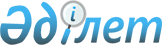 Бұланды аудандық мәслихатының 2014 жылғы 24 желтоқсандағы № 5С-34/1 "2015-2017 жылдарға арналған аудандық бюджет туралы" шешіміне өзгерістер енгізу туралы
					
			Күшін жойған
			
			
		
					Ақмола облысы Бұланды аудандық мәслихатының 2015 жылғы 11 қарашадағы № 5С-42/1 шешімі. Ақмола облысының Әділет департаментінде 2015 жылғы 27 қарашада № 5089 болып тіркелді. Күші жойылды - Ақмола облысы Бұланды аудандық мәслихатының 2016 жылғы 17 ақпандағы № 5С-45/6 шешімімен      Ескерту. Күші жойылды - Ақмола облысы Бұланды аудандық мәслихатының 17.02.2016 № 5С-45/6 (қол қойылған күнінен бастап күшіне енеді) шешімімен.

      РҚАО-ның ескертпесі.

      Құжаттың мәтінінде түпнұсқаның пунктуациясы мен орфографиясы сақталған.

      Қазақстан Республикасының 2008 жылғы 4 желтоқсандағы Бюджет кодексінің 106 бабының 4 тармағына, 109 бабына, "Қазақстан Республикасындағы жергілікті мемлекеттік басқару және өзін-өзі басқару туралы" 2001 жылғы 23 қаңтардағы Қазақстан Республикасы Заңының 6 бабының 1 тармағына сәйкес Бұланды аудандық мәслихаты ШЕШІМ ЕТТІ:

      1. Бұланды аудандық мәслихатының "2015-2017 жылдарға арналған аудандық бюджет туралы" 2014 жылғы 24 желтоқсандағы № 5С-34/1 (Нормативтік құқықтық актілерді мемлекеттік тіркеу тізілімінде № 4568 болып тіркелген, 2015 жылғы 16 қаңтарда "Бұланды таңы" газетінде және 2015 жылғы 16 қаңтарда "Вести Бұланды жаршысы" газетінде жарияланған) шешіміне келесі өзгерістер енгізілсін:

      1 тармақ жаңа редакцияда жазылсын:

      "1. 2015-2017 жылдарға арналған аудандық бюджет тиісті 1, 2, 3 қосымшаларға сәйкес бекітілсін, соның ішінде 2015 жылға келесі көлемдерге:

      1) кірістер – 3632735,2 мың теңге, соның ішінде:

      салықтық түсімдер – 548503,4 мың теңге;

      салықтық емес түсімдер – 3219,3 мың теңге;

      негізгі капиталды сатудан түсетін түсімдер – 23279,6 мың теңге;

      трансферттер түсімі – 3057732,9 мың теңге;

      2) шығындар – 3663750,3 мың теңге;

      3) таза бюджеттік кредиттеу – 7215,1 мың теңге;

      бюджеттік кредиттер – 8906,1 мың теңге;

      бюджеттік кредиттерді өтеу – 1691,0 мың теңге;

      4) қаржы активтерімен операциялар бойынша сальдо – 0,0 мың теңге:

      қаржы активтерін сатып алу – 0,0 мың теңге;

      мемлекеттік қаржы активтерін сатудан түсетін түсімдер – 0,0 мың теңге;

      5) бюджет тапшылығы (профициті) - -38230,2 мың теңге;

      6) бюджет тапшылығын қаржыландыру (профицитті пайдалану) - 38230,2 мың теңге:

      қарыздар түсімі – 8906,0 мың теңге;

      қарыздарды өтеу – 1691,0 мың теңге;

      бюджет қаражатының пайдаланылатын қалдықтары – 31015,2 мың теңге.";

      2 тармақ жаңа редакцияда жазылсын:

      "2. Аудандық бюджеттің кірісін келесі кіріс көздердің есебімен бекітілсін:

      1) Салықтық түсімдер, соның ішінде:

      жеке табыс салығы;

      әлеуметтік салық;

      мүлiкке салынатын салықтар;

      жер салығы;

      көлік құралдарына салынатын салық;

      бірыңғай жер салығы;

      акциздер;

      табиғи және басқа да ресурстарды пайдаланғаны үшiн түсетiн түсiмдер;

      кәсiпкерлiк және кәсiби қызметтi жүргiзгенi үшiн алынатын алымдар;

      басқа да салықтар;

      мемлекеттік баж;

      2) Салықтық емес түсімдер, соның ішінде:

      мемлекеттік кәсіпорындардың таза кірісі бөлігінің түсімдері;

      мемлекет меншігіндегі мүлікті жалға беруден түсетін кірістер;

      мемлекеттік бюджеттен берілген кредиттер бойынша сыйақылар;

      мемлекеттік бюджеттен қаржыландырылатын мемлекеттік мекемелердің тауарларды (жұмыстарды, қызметтерді) өткізуінен түсетін түсімдер;

      мұнай секторы ұйымдарынан түсетін түсімдерді қоспағанда, мемлекеттік бюджеттен қаржыландырылатын, сондай-ақ Қазақстан Республикасы Ұлттық Банкінің бюджетінен (шығыстар сметасынан) ұсталатын және қаржыландырылатын мемлекеттік мекемелер салатын айыппұлдар, өсімпұлдар, санкциялар, өндіріп алулар;

      басқа да салықтық емес түсімдер;

      3) негізгі капиталды сатудан түсетін түсімдер, соның ішінде:

      мемлекеттік мекемелерге бекітілген мемлекеттік мүлікті сату;

      жерді сату;

      материалдық емес активтерді сату.";

      4 тармақтағы бірінші азат жолы "1485459,3" деген сандар "1483651,9" деген сандармен ауыстырылсын;

      4 тармақтың 3 тармақшасында "4456,0" деген сандар "12804,0" деген сандармен ауыстырылсын;

      4 тармақтағы 4 тармақшасы жаңа редакцияда жазылсын:

      "4) облыстық бюджеттен бөлінген 206804,7 мың теңге сомасында ағымдағы нысаналы трансферттер, соның ішінде:

      73742,1 мың теңге автомобиль жолдарына жөндеу жұмыстарын жүргізуге;

      33565,0 мың теңге эпизоотияға қарсы іс-шараларды өткізуге;

      2532,0 мың теңге бруцеллезбен ауыратын санитариялық союға жіберілетін ауыл шаруашылығы малдарының (ірі қара және ұсақ малдың) құнын (50% дейін) өтеуге;

      9748,0 мың теңге балалар мен жасөспірімдердің психикалық денсаулығын зерттеу және халыққа психологиялық-медициналық-педагогикалық консультациялық көмек көрсетуге;

      4095,0 мың теңге патронат тәрбиешілерге берілген баланы (балаларды) әлеуметтiк қамсыздандыруға;

      5625,0 мың теңге Ұлы Отан соғысындағы Жеңістің жетпіс жылдығына арналған іс-шараларды өткізуге;

      1687,5 мың теңге мектептерге арнап электрондық оқулықтар сатып алуға;

      15810,1 мың теңге аудандық мемлекеттік білім беру мекемелер үшін оқулықтар мен оқу-әдістемелік кешендерді сатып алу және жеткізу;

      60000,0 мың теңге тұрғын үй-коммуналдық шаруашылығын дамытуға.";

      5 тармақтың бірінші азат жолы "8919,0" деген сандар "8906,0" деген санмен ауыстырылсын;

      Жоғарда аталған шешімнің 1, 2, 5 қосымшалары осы шешімнің 1, 2, 3 қосымшаларына сәйкес жаңа редакцияда жазылсын.

      2. Осы шешім Ақмола облысының Әділет департаментінде мемлекеттік тіркелген күнінен бастап күшіне енеді және 2015 жылғы 1 қаңтардан бастап қолданысқа енгізіледі.



      "КЕЛІСІЛДІ" 

 2015 жылға арналған аудандық бюджет 2016 жылға арналған аудандық бюджет 2015 жылға арналған әрбір қаладағы аудан, аудандық маңызы бар қаланың, кент, ауыл, ауылдық округтің бюджеттік бағдарламаларының тізбесі
					© 2012. Қазақстан Республикасы Әділет министрлігінің «Қазақстан Республикасының Заңнама және құқықтық ақпарат институты» ШЖҚ РМК
				
      Кезектен тыс 42-сессияның

      төрағасы

Г.Желтов

      Аудандық мәслихаттың

      хатшысы

Ш.Құсайынов

      Бұланды ауданының әкімі

Қ.Испергенов

      11 қараша 2015 жыл
Бұланды аудандық мәслихатының
2015 жылғы 11 қарашадағы
№ 5С-42/1 шешіміне
1 қосымшаБұланды аудандық мәслихатының
2014 жылғы 24 желтоқсандағы
№ 5С-34/1 шешіміне
1 қосымшаСанаты

Санаты

Санаты

Санаты

Сома

мың теңге

Сыныбы

Сыныбы

Сыныбы

Сома

мың теңге

Ішкі сыныбы

Ішкі сыныбы

Сома

мың теңге

Атауы

Сома

мың теңге

1

2

3

4

5

I. Кірістер

3632735,2

1

Салықтық түсімдер

548503,4

01

Табыс салығы

31154,0

2

Жеке табыс салығы

31154,0

03

Әлеуметтiк салық

192741,0

1

Әлеуметтік салық

192741,0

04

Меншiкке салынатын салықтар

222693,8

1

Мүлiкке салынатын салықтар

163772,0

3

Жер салығы

14436,8

4

Көлiк құралдарына салынатын салық

42985,0

5

Бірыңғай жер салығы

1500,0

05

Тауарларға, жұмыстарға және қызметтерге салынатын iшкi салықтар

96112,7

2

Акциздер

3600,8

3

Табиғи және басқа да ресурстарды пайдаланғаны үшiн түсетiн түсiмдер

78681,0

4

Кәсiпкерлiк және кәсiби қызметтi жүргiзгенi үшiн алынатын алымдар

13830,9

07

Басқа да салықтар

46,0

1

Басқа да салықтар

46,0

08

Заңдық маңызы бар әрекеттерді жасағаны және (немесе) оған уәкілеттігі бар мемлекеттік органдар немесе лауазымды адамдар құжаттар бергені үшін алынатын міндетті төлемдер

5755,9

1

Мемлекеттік баж

5755,9

2

Салықтық емес түсiмдер

3219,3

01

Мемлекеттік меншіктен түсетін кірістер

1073,3

1

Мемлекеттік кәсіпорындардың таза кірісі бөлігінің түсімдері

241,0

5

Мемлекет меншігіндегі мүлікті жалға беруден түсетін кірістер

830,0

7

Мемлекеттік бюджеттен берілген кредиттер бойынша сыйақылар

2,3

02

Мемлекеттік бюджеттен қаржыландырылатын мемлекеттік мекемелердің тауарларды (жұмыстарды, қызметтерді) өткізуінен түсетін түсімдер

30,0

1

Мемлекеттік бюджеттен қаржыландырылатын мемлекеттік мекемелердің тауарларды (жұмыстарды, қызметтерді) өткізуінен түсетін түсімдер

30,0

04

Мемлекеттік бюджеттен қаржыландырылатын, сондай-ақ Қазақстан Республикасы Ұлттық Банкінің бюджетінен (шығыстар сметасынан) ұсталатын және қаржыландырылатын мемлекеттік мекемелер салатын айыппұлдар, өсімпұлдар, санкциялар, өндіріп алулар

458,0

Санаты

Санаты

Санаты

Санаты

Сома

Сыныбы

Сыныбы

Сыныбы

Сома

Ішкі сыныбы

Ішкі сыныбы

Сома

Атауы

Сома

1

2

3

4

5

1

Мұнай секторы ұйымдарынан түсетін түсімдерді қоспағанда, мемлекеттік бюджеттен қаржыландырылатын, сондай-ақ Қазақстан Республикасы Ұлттық Банкінің бюджетінен (шығыстар сметасынан) ұсталатын және қаржыландырылатын мемлекеттік мекемелер салатын айыппұлдар, өсімпұлдар, санкциялар, өндіріп алулар

458,0

06

Басқа да салықтық емес түсiмдер

1658,0

1

Басқа да салықтық емес түсiмдер

1658,0

3

Негізгі капиталды сатудан түсетін түсімдер

23279,6

01

Мемлекеттік мекемелерге бекітілген мемлекеттік мүлікті сату

1201,0

1

Мемлекеттік мекемелерге бекітілген мемлекеттік мүлікті сату

1201,0

03

Жердi және материалдық емес активтердi сату

22078,6

1

Жерді сату

22071,6

2

Материалдық емес активтерді сату

7,0

4

Трансферттердің түсімдері

3057732,9

02

Мемлекеттiк басқарудың жоғары тұрған органдарынан түсетiн трансферттер

3057732,9

2

Облыстық бюджеттен түсетiн трансферттер

3057732,9

Функционалдық топ

Функционалдық топ

Функционалдық топ

Функционалдық топ

Сома

Бюджеттік бағдарламалардың әкiмшiсi

Бюджеттік бағдарламалардың әкiмшiсi

Бюджеттік бағдарламалардың әкiмшiсi

Сома

Бағдарлама

Бағдарлама

Сома

Атауы

Сома

1

2

3

4

5

II. Шығындар

3663750,3

01

Жалпы сипаттағы мемлекеттiк қызметтер

235943,7

112

Аудан (облыстық маңызы бар қала) мәслихатының аппараты

13717,0

001

Аудан (облыстық маңызы бар қала) мәслихатының қызметін қамтамасыз ету жөніндегі қызметтер

13717,0

122

Аудан (облыстық маңызы бар қала) әкімінің аппараты

65503,0

001

Аудан (облыстық маңызы бар қала) әкімінің қызметін қамтамасыз ету жөніндегі қызметтер

65352,0

003

Мемлекеттік органның күрделі шығыстары

151,0

123

Қаладағы аудан, аудандық маңызы бар қала, кент, ауыл, ауылдық округ әкімінің аппараты

113537,9

001

Қаладағы аудан, аудандық маңызы бар қаланың, кент, ауыл, ауылдық округ әкімінің қызметін қамтамасыз ету жөніндегі қызметтер

113237,9

022

Мемлекеттік органның күрделі шығыстары

300,0

459

Ауданның (облыстық маңызы бар қаланың) экономика және қаржы бөлімі

25780,8

001

Ауданның (облыстық маңызы бар қаланың) экономикалық саясатын қалыптастыру мен дамыту, мемлекеттік жоспарлау бюджеттік атқару және коммуналдық меншігін басқару саласындағы мемлекеттік саясатты іске асыру жөніндегі қызметтер

24560,0

003

Салық салу мақсатында мүлікті бағалауды жүргізу

878,8

010

Жекешелендіру, коммуналдық меншікті басқару, жекешелендіруден кейінгі қызмет және осыған байланысты дауларды реттеу

342,0

492

Ауданның (облыстық маңызы бар қаланың) тұрғын үй - коммуналдық шаруашылығы, жолаушылар көлігі, автомобиль жолдары және тұрғын үй инспекциясы бөлімі

10274,0

001

Жергілікті деңгейде тұрғын үй - коммуналдық шаруашылық, жолаушылар көлігі, автомобиль жолдары және тұрғын үй инспекциясы саласындағы мемлекеттік саясатты іске асыру жөніндегі қызметтер

8654,0

013

Мемлекеттік органның күрделі шығыстары

1620,0

493

Ауданның (облыстық маңызы бар қаланың) кәсіпкерлік, өнеркәсіп және туризм бөлімі

7131,0

001

Жергілікті деңгейде кәсіпкерлікті, өнеркәсіпті және туризмді дамыту саласындағы мемлекеттік саясатты іске асыру жөніндегі қызметтер

7001,0

003

Мемлекеттік органның күрделі шығыстары

130,0

02

Қорғаныс

1980,0

122

Аудан (облыстық маңызы бар қала) әкімінің аппараты

1980,0

005

Жалпыға бірдей әскери міндетті атқару шеңберіндегі іс-шаралар

1980,0

03

Қоғамдық тәртіп, қауіпсіздік, құқықтық, сот, қылмыстық-атқару қызметі

306,0

492

Ауданның (облыстық маңызы бар қаланың) тұрғын үй-коммуналдық шаруашылығы, жолаушылар көлігі, автомобиль жолдары және тұрғын үй инспекциясы бөлімі

306,0

021

Елдi мекендерде жол жүрісі қауiпсiздiгін қамтамасыз ету

306,0

04

Бiлiм беру

2771179,8

464

Ауданның (облыстық маңызы бар қаланың) білім бөлімі

1975558,9

Санаты

Санаты

Санаты

Санаты

Сома

Сыныбы

Сыныбы

Сыныбы

Сома

Ішкі сыныбы

Ішкі сыныбы

Сома

Атауы

Сома

1

2

3

4

5

001

Жергілікті деңгейде білім беру саласындағы мемлекеттік саясатты іске асыру жөніндегі қызметтер

10774,0

003

Жалпы білім беру

1536799,3

005

Ауданның (облыстық маңызы бар қаланың) мемлекеттік білім беру мекемелер үшін оқулықтар мен оқу-әдiстемелiк кешендерді сатып алу және жеткізу

41987,6

006

Балаларға қосымша білім беру

57177,0

009

Мектепке дейінгі тәрбие мен білім беру ұйымдарын қамтамасыз ету

86809,0

015

Жетім cәбиді (жетім балаларды) және ата-анасының қамқорлығынсыз қалған сәбиді (балаларды), асырап бағу үшін қамқоршыларға (қорғаншыларға) ай сайын ақша қаражаттарын төлеу

19397,0

018

Кәсіптік оқытуды ұйымдастыру

17895,0

022

Жетім баланы (жетім балаларды) және ата-анасының қамқорлығынсыз қалған баланы (балаларды) асырап алғаны үшін Қазақстан азаматтарына біржолғы ақша қаражатын төлеуге арналған төлемдер

596,0

029

Балалар мен жасөспірімдердің психикалық денсаулығын зерттеу және халыққа психологиялық-медициналық-педагогикалық консультациялық көмек көрсету

10434,0

040

Мектепке дейінгі білім беру ұйымдарында мемлекеттік білім беру тапсырысын іске асыруға

182998,0

067

Идараға қарасты мемлекеттік мекемелер мен ұйымдардың күрделі шығыстары

10692,0

467

Ауданның (облыстық маңызы бар қаланың) құрылыс бөлімі

795620,9

037

Білім беру объектілерін салу және реконструкциялау

795620,9

06

Әлеуметтiк көмек және әлеуметтiк қамсыздандыру

120386,2

123

Қаладағы аудан, аудандық маңызы бар қала, кент, ауыл, ауылдық округ әкімінің аппараты

8551,0

003

Мұқтаж азаматтарға үйінде әлеуметтік көмек көрсету

8551,0

451

Ауданның (облыстық маңызы бар қаланың) жұмыспен қамту және әлеуметтік бағдарламалар бөлімі

106364,2

001

Жергілікті деңгейде жұмыспен қамтуды қамтамасыз ету және халық үшін әлеуметтік бағдарламаларды іске асыру саласындағы мемлекеттік саясатты іске асыру жөніндегі қызметтер

21800,0

002

Еңбекпен қамту бағдарламасы

14761,0

005

Мемлекеттік атаулы әлеуметтік көмек

481,0

006

Тұрғын үй көмегін көрсету

348,0

007

Жергілікті өкілетті органдардың шешімдері бойынша мұқтаж азаматтардың жекелеген санаттарына әлеуметтік көмек

21615,0

010

Үйде тәрбиеленіп оқытылатын мүгедек балаларды материалдық қамтамасыз ету

389,0

011

Жәрдемақыларды және басқа да әлеуметтік төлемдерді есептеу, төлеу мен жеткізу бойынша қызметтерге ақы төлеу

263,0

016

18 жасқа дейінгі балаларға мемлекеттік жәрдемақылар

7839,0

017

Мүгедектерді оңалту жеке бағдарламасына сәйкес мұқтаж мүгедектерді міндетті гигиеналық құралдарымен қамтамасыз ету және ымдау тілі мамандарының, жеке көмекшілердің қызметін көрсету

6046,0

021

Мемлекеттік органдардың күрделі шығыстары

730,0

023

Халықты жұмыспен қамту орталықтарының қызметін қамтамасыз ету

700,0

Санаты

Санаты

Санаты

Санаты

Сома

Сыныбы

Сыныбы

Сыныбы

Сома

Ішкі сыныбы

Ішкі сыныбы

Сома

Атауы

Сома

1

2

3

4

5

025

Өрлеу жобасы бойынша келісілген қаржылай көмекті енгізу

12790,0

050

Мүгедектердің құқықтарын қамтамасыз ету және өмір сүру сапасын жақсарту жөніндегі іс-шаралар жоспарын іске асыру

2559,2

052

Ұлы Отан соғысындағы Жеңістің жетпіс жылдығына арналған іс-шараларды өткізу

16043,0

464

Ауданның (облыстық маңызы бар қаланың) білім бөлімі

4241,0

030

Патронат тәрбиешілерге берілген баланы (балаларды) асырап бағу

4241,0

492

Ауданның (облыстық маңызы бар қаланың) тұрғын үй-коммуналдық шаруашылығы, жолаушылар көлігі, автомобиль жолдары және тұрғын үй инспекциясы бөлімі

1230,0

050

Мүгедектердің құқықтарын қамтамасыз ету және өмір сүру сапасын жақсарту жөніндегі іс-шаралар жоспарын іске асыру

1230,0

07

Тұрғын үй-коммуналдық шаруашылығы

218133,9

123

Қаладағы аудан аудандық маңызы бар қала, кент, ауыл, ауылдық округ әкімі аппараты

14359,0

008

Елді мекендерде көшелерді жарықтандыру

13199,0

010

Жерлеу орындарын күтіп-ұстау және туысы жоқ адамдарды жерлеу

444,0

014

Елді мекендерді сумен жабдықтауды ұйымдастыру

716,0

467

Ауданның (облыстық маңызы бар қаланың) құрылыс бөлімі

104607,0

004

Инженерлік-коммуникациялық инфрақұрылымды жобалау, дамыту және (немесе) жайластыру

12857,0

005

Коммуналдық шаруашылығын дамыту

90100,0

058

Елді мекендердегі сумен жабдықтау және су бұру жүйелерін дамыту

1650,0

492

Ауданның (облыстық маңызы бар қаланың) тұрғын үй-коммуналдық шаруашылығы, жолаушылар көлігі, автомобиль жолдары және тұрғын үй инспекциясы бөлімі

99167,9

003

Мемлекеттік тұрғын үй қорын сақтауды ұйымдастыру

2997,9

011

Шағын қалаларды жылумен жабдықтауды үздіксіз қамтамасыз ету

54100,0

012

Сумен жабдықтау және су бөлу жүйесінің қызмет етуі

23400,0

016

Елді мекендердің санитариясын қамтамасыз ету

6870,0

018

Елді мекендерді абаттандыру мен көгалдандыру

11800,0

08

Мәдениет, спорт, туризм және ақпараттық кеңістiк

114752,6

455

Ауданның (облыстық маңызы бар қаланың) мәдениет және тілдерді дамыту бөлімі

89714,6

001

Жергілікті деңгейде тілдерді және мәдениетті дамыту саласындағы мемлекеттік саясатты іске асыру жөніндегі қызметтер

4358,0

003

Мәдени - демалыс жұмысын қолдау

52834,6

006

Аудандық (қалалық) кiтапханалардың жұмыс iстеуi

26399,0

007

Мемлекеттік тілді және Қазақстан халықтарының басқа да тілдерін дамыту

6123,0

456

Ауданның (облыстық маңызы бар қаланың) ішкі саясат бөлімі

13853,0

001

Жергілікті деңгейде ақпарат, мемлекеттілікті нығайту және азаматтардың әлеуметтік сенімділігін қалыптастыру саласында мемлекеттік саясатты іске асыру жөніндегі қызметтер

5999,0

002

Арқылы мемлекеттік ақпараттық саясат жүргізу жөніндегі қызметтер

4177,0

003

Жастар саясаты саласында іс-шараларды iске асыру

3677,0

465

Ауданның (облыстық маңызы бар қаланың) дене шынықтыру және спорт бөлімі

11185,0

Санаты

Санаты

Санаты

Санаты

Сома

Сыныбы

Сыныбы

Сыныбы

Сома

Ішкі сыныбы

Ішкі сыныбы

Сома

Атауы

Сома

1

2

3

4

5

001

Жергілікті деңгейде дене шынықтыру және спорт саласындағы мемлекеттік саясатты іске асыру жөніндегі қызметтер

4475,0

006

Аудандық (облыстық маңызы бар қалалық) деңгейде спорттық жарыстар өткiзу

3100,0

007

Әртүрлi спорт түрлерi бойынша ауданның (облыстық маңызы бар қала) құрама командаларының мүшелерiн дайындау және олардың облыстық спорт жарыстарына қатысуы

3610,0

10

Ауыл, су, орман, балық шаруашылығы, ерекше қорғалатын табиғи аумақтар, қоршаған ортаны және жануарлар дүниесін қорғау, жер қатынастары

69455,0

459

Ауданның (облыстық маңызы бар қаланың) экономика және қаржы бөлімі

3019,0

099

Мамандарды әлеуметтік қолдау көрсету жөніндегі шараларды іске асыру

3019,0

462

Ауданның (облыстық маңызы бар қаланың) ауыл шаруашылығы бөлімі

13721,0

001

Жергілікті деңгейде ауыл шаруашылығы саласындағы мемлекеттік саясатты іске асыру жөніндегі қызметтер

13721,0

463

Ауданның (облыстық маңызы бар қаланың) жер қатынастары бөлімі

6336,0

001

Аудан (облыстық маңызы бар қала) аумағында жер қатынастарын реттеу саласындағы мемлекеттік саясатты іске асыру жөніндегі қызметтер

6336,0

473

Ауданның (облыстық маңызы бар қаланың) ветеринария бөлімі

46379,0

001

Жергілікті деңгейде ветеринария саласындағы мемлекеттік саясатты іске асыру жөніндегі қызметтер

9261,0

005

Мал көметін (биотермиялық шұңқырларлардың) жұмыс істеуін қамтамасыз ету

221,0

007

Қаңғыбас иттер мен мысықтарды аулауды және жоюды ұйымдастыру

800,0

008

Алып қойылатын және жойылатын ауру жануарлардың, жануарлардан алынатын өнімдер мен шикізаттың құнын иелеріне өтеу

2532,0

011

Эпизоотияға қарсы іс-шаралар жүргізу

33565,0

11

Өнеркәсіп, сәулет, қала құрылысы және құрылыс қызметі

13609,0

467

Ауданның (облыстық маңызы бар қаланың) құрылыс бөлімі

7832,0

001

Жергілікті деңгейде құрылыс саласындағы мемлекеттік саясатты іске асыру жөніндегі қызметтер

7832,0

468

Ауданның (облыстық маңызы бар қаланың) сәулет және қала құрылысы бөлімі

5777,0

001

Жергілікті деңгейде сәулет және қала құрылысы саласындағы мемлекеттік саясатты іске асыру жөніндегі қызметтер

5777,0

12

Көлiк және коммуникация

82361,1

123

Қаладағы аудан, аудандық маңызы бар қала, кент, ауыл, ауылдық округ әкімінің аппараты

228,0

013

Аудандық маңызы бар қалаларда, кенттерде, селоларда, селолық округтерде автомобиль жолдарының жұмыс істеуін қамтамасыз ету

228,0

492

Ауданның (облыстық маңызы бар қаланың) тұрғын үй-коммуналдық шаруашылығы, жолаушылар көлігі, автомобиль жолдары және тұрғын үй инспекциясы бөлімі

82133,1

023

Автомобиль жолдарының жұмыс істеуін қамтамасыз ету

79742,1

024

Кентiшiлiк (қалаiшiлiк), қала маңындағы ауданiшiлiк қоғамдық жолаушылар тасымалдарын ұйымдастыру

2391,0

13

Басқалар

16298,0

123

Қаладағы аудан, аудандық маңызы бар қала, кент, ауыл, ауылдық округ әкімінің аппараты

16298,0

Санаты

Санаты

Санаты

Санаты

Сома

Сыныбы

Сыныбы

Сыныбы

Сома

Ішкі сыныбы

Ішкі сыныбы

Сома

Атауы

Сома

1

2

3

4

5

040

"Өңірлерді дамыту" бағдарламасы шеңберінде өңірлерді экономикалық дамытуға жәрдемдесу бойынша шараларды іске асыру

16298,0

14

Борышқа қызмет көрсету

2,3

459

Ауданның (облыстық маңызы бар қаланың) экономика және қаржы бөлімі

2,3

021

Жергілікті атқарушы органдардың облыстық бюджеттен қарыздар бойынша сыйақылар мен өзге де төлемдерді төлеу бойынша борышына қызмет көрсету

2,3

15

Трансферттер

19342,7

459

Ауданның (облыстық маңызы бар қаланың) экономика және қаржы бөлімі

19342,7

006

Нысаналы пайдаланылмаған (толық пайдаланылмаған) трансферттерді қайтару

19342,7

III. Таза бюджеттік кредит беру

7215,1

Бюджеттік кредиттер

8906,1

10

Ауыл, су, орман, балық шаруашылығы, ерекше қорғалатын табиғи аумақтар, қоршаған ортаны және жануарлар дүниесін қорғау, жер қатынастары

8906,1

459

Ауданның (облыстық маңызы бар қаланың) экономика және қаржы бөлімі

8906,1

018

Мамандарды әлеуметтік қолдау шараларын іске асыруға берілетін бюджеттік кредиттер

8906,1

Бюджеттік кредиттерді өтеу

1691,0

5

Бюджеттік кредиттерді өтеу

1691,0

01

Бюджеттік кредиттерді өтеу

1691,0

1

Мемлекеттік бюджеттен берілген бюджеттік кредиттерді өтеу

1691,0

IV. Қаржы активтерiмен жасалатын операциялар бойынша сальдо

0,0

Қаржы активтерін сатып алу

0,0

Мемлекеттік қаржы активтерін сатудан түсетін түсімдер

0,0

V. Бюджет тапшылығы (профициті)

-38230,2

VI. Бюджет тапшылығын қаржыландыру (профицитті пайдалану)

38230,2

Қарыздар түсімі

8906,0

7

Қарыздар түсімі

8906,0

01

Мемлекеттік ішкі қарыздар

8906,0

2

Қарыз алу келісім-шарттары

8906,0

Қарыздарды өтеу

1691,0

16

Қарыздарды өтеу

1691,0

459

Ауданның (облыстық маңызы бар қаланың) экономика және қаржы бөлімі

1691,0

005

Жергілікті атқарушы органның жоғары тұрған бюджет алдындағы борышын өтеу

1691,0

Бюджет қаражаттарының пайдаланылатын қалдықтары

31015,2

8

Бюджет қаражаттарының пайдаланылатын қалдықтары

31015,2

01

Бюджет қаражаты қалдықтары

31015,2

1

Бюджет қаражатының бос қалдықтары

31015,2

Бұланды аудандық мәслихатының
2015 жылғы 11 қарашадағы
№ 5С-42/1 шешіміне
2 қосымшаБұланды аудандық мәслихатының
2014 жылғы 24 желтоқсандағы
№ 5С-34/1 шешіміне
2 қосымшаСанаты

Санаты

Санаты

Санаты

Сома

мың теңге

Сыныбы

Сыныбы

Сыныбы

Сома

мың теңге

Ішкі сыныбы

Ішкі сыныбы

Сома

мың теңге

Атауы

Сома

мың теңге

1

2

3

4

5

I. Кірістер

2098497,0

1

Салықтық түсімдер

461125,0

01

Табыс салығы

24903,0

2

Жеке табыс салығы

24903,0

03

Әлеуметтiк салық

213790,0

1

Әлеуметтік салық

213790,0

04

Меншiкке салынатын салықтар

192540,0

1

Мүлiкке салынатын салықтар

128455,0

3

Жер салығы

20706,0

4

Көлiк құралдарына салынатын салық

40990,0

5

Бірыңғай жер салығы

2389,0

05

Тауарларға, жұмыстарға және қызметтерге салынатын iшкi салықтар

25618,0

2

Акциздер

4548,0

3

Табиғи және басқа да ресурстарды пайдаланғаны үшiн түсетiн түсiмдер

15562,0

4

Кәсiпкерлiк және кәсiби қызметтi жүргiзгенi үшiн алынатын алымдар

5508,0

07

Басқа да салықтар

144,0

1

Басқа да салықтар

144,0

08

Заңдық маңызы бар әрекеттерді жасағаны және (немесе) оған уәкілеттігі бар мемлекеттік органдар немесе лауазымды адамдар құжаттар бергені үшін алынатын міндетті төлемдер

4130,0

1

Мемлекеттік баж

4130,0

2

Салықтық емес түсiмдер

457,0

01

Мемлекеттік меншіктен түсетін кірістер

457,0

5

Мемлекет меншігіндегі мүлікті жалға беруден түсетін кірістер

457,0

3

Негізгі капиталды сатудан түсетін түсімдер

48178,0

03

Жердi және материалдық емес активтердi сату

48178,0

1

Жерді сату

48178,0

4

Трансферттердің түсімдері

1588737,0

02

Мемлекеттiк басқарудың жоғары тұрған органдарынан түсетiн трансферттер

1588737,0

2

Облыстық бюджеттен түсетiн трансферттер

1588737,0

Функционалдық топ

Функционалдық топ

Функционалдық топ

Функционалдық топ

Сома

Бюджеттік бағдарламалардың әкiмшiсi

Бюджеттік бағдарламалардың әкiмшiсi

Бюджеттік бағдарламалардың әкiмшiсi

Сома

Бағдарлама

Бағдарлама

Сома

Атауы

Сома

1

2

3

4

5

II. Шығындар

2098497,0

01

Жалпы сипаттағы мемлекеттiк қызметтер

229453,0

112

Аудан (облыстық маңызы бар қала) мәслихатының аппараты

14939,0

001

Аудан (облыстық маңызы бар қала) мәслихатының қызметін қамтамасыз ету жөніндегі қызметтер

14939,0

122

Аудан (облыстық маңызы бар қала) әкімінің аппараты

61207,0

001

Аудан (облыстық маңызы бар қала) әкімінің қызметін қамтамасыз ету жөніндегі қызметтер

61207,0

123

Қаладағы аудан, аудандық маңызы бар қала, кент, ауыл, ауылдық округ әкімінің аппараты

115540,0

001

Қаладағы аудан, аудандық маңызы бар қаланың, кент, ауыл, ауылдық округ әкімінің қызметін қамтамасыз ету жөніндегі қызметтер

115540,0

459

Ауданның (облыстық маңызы бар қаланың) экономика және қаржы бөлімі

22599,0

001

Ауданның (облыстық маңызы бар қаланың) экономикалық саясатын қалыптастыру мен дамыту, мемлекеттік жоспарлау бюджеттік атқару және коммуналдық меншігін басқару саласындағы мемлекеттік саясатты іске асыру жөніндегі қызметтер

21374,0

003

Салық салу мақсатында мүлікті бағалауды жүргізу

883,0

010

Жекешелендіру, коммуналдық меншікті басқару, жекешелендіруден кейінгі қызмет және осыған байланысты дауларды реттеу

342,0

492

Ауданның (облыстық маңызы бар қаланың) тұрғын үй - коммуналдық шаруашылығы, жолаушылар көлігі, автомобиль жолдары және тұрғын үй инспекциясы бөлімі

8115,0

001

Жергілікті деңгейде тұрғын үй - коммуналдық шаруашылық, жолаушылар көлігі, автомобиль жолдары және тұрғын үй инспекциясы саласындағы мемлекеттік саясатты іске асыру жөніндегі қызметтер

8115,0

493

Ауданның (облыстық маңызы бар қаланың) кәсіпкерлік, өнеркәсіп және туризм бөлімі

7053,0

001

Жергілікті деңгейде кәсіпкерлікті, өнеркәсіпті және туризмді дамыту саласындағы мемлекеттік саясатты іске асыру жөніндегі қызметтер

7053,0

02

Қорғаныс

3211,0

122

Аудан (облыстық маңызы бар қала) әкімінің аппараты

3211,0

005

Жалпыға бірдей әскери міндетті атқару шеңберіндегі іс-шаралар

1980,0

007

Аудандық (қалалық) ауқымдағы дала өрттерінің, сондай-ақ мемлекеттік өртке қарсы қызмет органдары құрылмаған елдi мекендерде өрттердің алдын алу және оларды сөндіру жөніндегі іс-шаралар

1231,0

03

Қоғамдық тәртіп, қауіпсіздік, құқықтық, сот, қылмыстық-атқару қызметі

306,0

492

Ауданның (облыстық маңызы бар қаланың) тұрғын үй-коммуналдық шаруашылығы, жолаушылар көлігі, автомобиль жолдары және тұрғын үй инспекциясы бөлімі

306,0

021

Елдi мекендерде жол жүрісі қауiпсiздiгін қамтамасыз ету

306,0

04

Бiлiм беру

1553932,0

123

Қаладағы аудан, аудандық маңызы бар қала, кент, ауыл, ауылдық округ әкімінің аппараты

174,0

Функционалдық топ

Функционалдық топ

Функционалдық топ

Функционалдық топ

Сома

Бюджеттік бағдарламалардың әкiмшiсi

Бюджеттік бағдарламалардың әкiмшiсi

Бюджеттік бағдарламалардың әкiмшiсi

Сома

Бағдарлама

Бағдарлама

Сома

Атауы

Сома

1

2

3

4

5

005

Селолық жерлерде оқушыларды мектепке дейін тегін алып баруды және кері алып келуді ұйымдастыру

174,0

464

Ауданның (облыстық маңызы бар қаланың) білім бөлімі

1524258,0

001

Жергілікті деңгейде білім беру саласындағы мемлекеттік саясатты іске асыру жөніндегі қызметтер

10596,0

003

Жалпы білім беру

1321481,0

005

Ауданның (облыстық маңызы бар қаланың) мемлекеттік білім беру мекемелер үшін оқулықтар мен оқу-әдiстемелiк кешендерді сатып алу және жеткізу

24490,0

006

Балаларға қосымша білім беру

51875,0

009

Мектепке дейінгі тәрбие мен білім беру ұйымдарын қамтамасыз ету

78074,0

015

Жетім cәбиді (жетім балаларды) және ата-анасының қамқорлығынсыз қалған сәбиді (балаларды), асырап бағу үшін қамқоршыларға (қорғаншыларға) ай сайын ақша қаражаттарын төлеу

18357,0

018

Кәсіптік оқытуды ұйымдастыру

16807,0

022

Жетім баланы (жетім балаларды) және ата-анасының қамқорлығынсыз қалған баланы (балаларды) асырап алғаны үшін Қазақстан азаматтарына біржолғы ақша қаражатын төлеуге арналған төлемдер

478,0

040

Мектепке дейінгі білім беру ұйымдарында мемлекеттік білім беру тапсырысын іске асыруға

2100,0

467

Ауданның (облыстық маңызы бар қаланың) құрылыс бөлімі

29500,0

037

Білім беру объектілерін салу және реконструкциялау

29500,0

06

Әлеуметтiк көмек және әлеуметтiк қамсыздандыру

83973,0

123

Қаладағы аудан, аудандық маңызы бар қала, кент, ауыл, ауылдық округ әкімінің аппараты

8594,0

003

Мұқтаж азаматтарға үйінде әлеуметтік көмек көрсету

8594,0

451

Ауданның (облыстық маңызы бар қаланың) жұмыспен қамту және әлеуметтік бағдарламалар бөлімі

75379,0

001

Жергілікті деңгейде жұмыспен қамтуды қамтамасыз ету және халық үшін әлеуметтік бағдарламаларды іске асыру саласындағы мемлекеттік саясатты іске асыру жөніндегі қызметтер

19596,0

002

Еңбекпен қамту бағдарламасы

17261,0

005

Мемлекеттік атаулы әлеуметтік көмек

600,0

006

Тұрғын үй көмегін көрсету

500,0

007

Жергілікті өкілетті органдардың шешімдері бойынша мұқтаж азаматтардың жекелеген санаттарына әлеуметтік көмек

18963,0

010

Үйде тәрбиеленіп оқытылатын мүгедек балаларды материалдық қамтамасыз ету

482,0

011

Жәрдемақыларды және басқа да әлеуметтік төлемдерді есептеу, төлеу мен жеткізу бойынша қызметтерге ақы төлеу

263,0

016

18 жасқа дейінгі балаларға мемлекеттік жәрдемақылар

11068,0

017

Мүгедектерді оңалту жеке бағдарламасына сәйкес мұқтаж мүгедектерді міндетті гигиеналық құралдарымен қамтамасыз ету және ымдау тілі мамандарының, жеке көмекшілердің қызметін көрсету

6046,0

025

Өрлеу жобасы бойынша келісілген қаржылай көмекті енгізу

600,0

07

Тұрғын үй-коммуналдық шаруашылығы

52176,0

Функционалдық топ

Функционалдық топ

Функционалдық топ

Функционалдық топ

Сома

Бюджеттік бағдарламалардың әкiмшiсi

Бюджеттік бағдарламалардың әкiмшiсi

Бюджеттік бағдарламалардың әкiмшiсi

Сома

Бағдарлама

Бағдарлама

Сома

Атауы

Сома

1

2

3

4

5

123

Қаладағы аудан аудандық маңызы бар қала, кент, ауыл, ауылдық округ әкімі аппараты

8675,0

008

Елді мекендерде көшелерді жарықтандыру

7793,0

010

Жерлеу орындарын күтіп-ұстау және туысы жоқ адамдарды жерлеу

166,0

014

Елді мекендерді сумен жабдықтауды ұйымдастыру

716,0

467

Ауданның (облыстық маңызы бар қаланың) құрылыс бөлімі

28200,0

058

Елді мекендердегі сумен жабдықтау және су бұру жүйелерін дамыту

28200,0

492

Ауданның (облыстық маңызы бар қаланың) тұрғын үй-коммуналдық шаруашылығы, жолаушылар көлігі, автомобиль жолдары және тұрғын үй инспекциясы бөлімі

15301,0

012

Сумен жабдықтау және су бөлу жүйесінің қызмет етуі

1896,0

016

Елді мекендердің санитариясын қамтамасыз ету

6870,0

018

Елді мекендерді абаттандыру мен көгалдандыру

6000,0

031

Кондоминиум объектісіне техникалық паспорттар дайындау

535,0

08

Мәдениет, спорт, туризм және ақпараттық кеңістiк

108579,0

455

Ауданның (облыстық маңызы бар қаланың) мәдениет және тілдерді дамыту бөлімі

84647,0

001

Жергілікті деңгейде тілдерді және мәдениетті дамыту саласындағы мемлекеттік саясатты іске асыру жөніндегі қызметтер

4391,0

003

Мәдени-демалыс жұмысын қолдау

49864,0

006

Аудандық (қалалық) кiтапханалардың жұмыс iстеуi

24125,0

007

Мемлекеттік тілді және Қазақстан халықтарының басқа да тілдерін дамыту

6267,0

456

Ауданның (облыстық маңызы бар қаланың) ішкі саясат бөлімі

13657,0

001

Жергілікті деңгейде ақпарат, мемлекеттілікті нығайту және азаматтардың әлеуметтік сенімділігін қалыптастыру саласында мемлекеттік саясатты іске асыру жөніндегі қызметтер

5999,0

002

Арқылы мемлекеттік ақпараттық саясат жүргізу жөніндегі қызметтер

4177,0

003

Жастар саясаты саласында іс-шараларды iске асыру

3481,0

465

Ауданның (облыстық маңызы бар қаланың) дене шынықтыру және спорт бөлімі

10275,0

001

Жергілікті деңгейде дене шынықтыру және спорт саласындағы мемлекеттік саясатты іске асыру жөніндегі қызметтер

3865,0

006

Аудандық (облыстық маңызы бар қалалық) деңгейде спорттық жарыстар өткiзу

3000,0

007

Әртүрлi спорт түрлерi бойынша ауданның (облыстық маңызы бар қала) құрама командаларының мүшелерiн дайындау және олардың облыстық спорт жарыстарына қатысуы

3410,0

10

Ауыл, су, орман, балық шаруашылығы, ерекше қорғалатын табиғи аумақтар, қоршаған ортаны және жануарлар дүниесін қорғау, жер қатынастары

30912,0

459

Ауданның (облыстық маңызы бар қаланың) экономика және қаржы бөлімі

3266,0

099

Мамандарды әлеуметтік қолдау көрсету жөніндегі шараларды іске асыру

3266,0

462

Ауданның (облыстық маңызы бар қаланың) ауыл шаруашылығы бөлімі

14481,0

001

Жергілікті деңгейде ауыл шаруашылығы саласындағы мемлекеттік саясатты іске асыру жөніндегі қызметтер

14481,0

463

Ауданның (облыстық маңызы бар қаланың) жер қатынастары бөлімі

6301,0

001

Аудан (облыстық маңызы бар қала) аумағында жер қатынастарын реттеу саласындағы мемлекеттік саясатты іске асыру жөніндегі қызметтер

6301,0

Функционалдық топ

Функционалдық топ

Функционалдық топ

Функционалдық топ

Сома

Бюджеттік бағдарламалардың әкiмшiсi

Бюджеттік бағдарламалардың әкiмшiсi

Бюджеттік бағдарламалардың әкiмшiсi

Сома

Бағдарлама

Бағдарлама

Сома

Атауы

Сома

1

2

3

4

5

473

Ауданның (облыстық маңызы бар қаланың) ветеринария бөлімі

6864,0

001

Жергілікті деңгейде ветеринария саласындағы мемлекеттік саясатты іске асыру жөніндегі қызметтер

6064,0

007

Қаңғыбас иттер мен мысықтарды аулауды және жоюды ұйымдастыру

800,0

11

Өнеркәсіп, сәулет, қала құрылысы және құрылыс қызметі

13038,0

467

Ауданның (облыстық маңызы бар қаланың) құрылыс бөлімі

7336,0

001

Жергілікті деңгейде құрылыс саласындағы мемлекеттік саясатты іске асыру жөніндегі қызметтер

7336,0

468

Ауданның (облыстық маңызы бар қаланың) сәулет және қала құрылысы бөлімі

5702,0

001

Жергілікті деңгейде сәулет және қала құрылысы саласындағы мемлекеттік саясатты іске асыру жөніндегі қызметтер

5702,0

12

Көлiк және коммуникация

6619,0

123

Қаладағы аудан, аудандық маңызы бар қала, кент, ауыл, ауылдық округ әкімінің аппараты

228,0

013

Аудандық маңызы бар қалаларда, кенттерде, ауылдарда, ауылдық округтерде автомобиль жолдарының жұмыс істеуін қамтамасыз ету

228,0

492

Ауданның (облыстық маңызы бар қаланың) тұрғын үй-коммуналдық шаруашылығы, жолаушылар көлігі, автомобиль жолдары және тұрғын үй инспекциясы бөлімі

6391,0

023

Автомобиль жолдарының жұмыс істеуін қамтамасыз ету

4000,0

024

Кентiшiлiк (қалаiшiлiк), қала маңындағы ауданiшiлiк қоғамдық жолаушылар тасымалдарын ұйымдастыру

2391,0

13

Басқалар

16298,0

123

Қаладағы аудан, аудандық маңызы бар қала, кент, ауыл, ауылдық округ әкімінің аппараты

16298,0

040

"Өңірлерді дамыту" бағдарламасы шеңберінде өңірлерді экономикалық дамытуға жәрдемдесу бойынша шараларды іске асыру

16298,0

III. Таза бюджеттік кредит беру

0,0

Бюджеттік кредиттер

0,0

Бюджеттік кредиттерді өтеу

0,0

IV. Қаржы активтерiмен жасалатын операциялар бойынша сальдо

0,0

Қаржы активтерін сатып алу

0,0

Мемлекеттік қаржы активтерін сатудан түсетін түсімдер

0,0

V. Бюджет тапшылығы (профициті)

0,0

VI. Бюджет тапшылығын қаржыландыру (профицитті пайдалану)

0,0

Қарыздар түсімі

0,0

Қарыздарды өтеу

0,0

Бюджет қаражаттарының пайдаланылатын қалдықтары

0,0

Бұланды аудандық мәслихатының
2015 жылғы 11 қарашадағы
№ 5С-42/1 шешіміне
3 қосымшаБұланды аудандық мәслихатының
2014 жылғы 24 желтоқсандағы
№ 5С-34/1 шешіміне
5 қосымшаФункционалдық топ

Функционалдық топ

Функционалдық топ

Функционалдық топ

Сома

мың теңге

соның ішінде

соның ішінде

соның ішінде

соның ішінде

соның ішінде

соның ішінде

соның ішінде

соның ішінде

соның ішінде

соның ішінде

соның ішінде

соның ішінде

Функционалдық топ

Функционалдық топ

Функционалдық топ

Функционалдық топ

Сома

мың теңге

Қала әкімінің аппараты

Айнакөл селолық округі

Амангелді ауылдық округі

Вознесенка селолық округі

Даниловка селолық округі

Ерголка ауылдық округі

Журавлевка селолық округі

Капитоновка селолық округі

Карамышевка селолық округі

Қараөзек ауылдық округі

Никольск селолық округі

Новобратск селолық округі

Бюджеттік бағдарламалардың әкiмшiсi

Бюджеттік бағдарламалардың әкiмшiсi

Бюджеттік бағдарламалардың әкiмшiсi

Сома

мың теңге

Қала әкімінің аппараты

Айнакөл селолық округі

Амангелді ауылдық округі

Вознесенка селолық округі

Даниловка селолық округі

Ерголка ауылдық округі

Журавлевка селолық округі

Капитоновка селолық округі

Карамышевка селолық округі

Қараөзек ауылдық округі

Никольск селолық округі

Новобратск селолық округі

Бағдарлама

Бағдарлама

Сома

мың теңге

Қала әкімінің аппараты

Айнакөл селолық округі

Амангелді ауылдық округі

Вознесенка селолық округі

Даниловка селолық округі

Ерголка ауылдық округі

Журавлевка селолық округі

Капитоновка селолық округі

Карамышевка селолық округі

Қараөзек ауылдық округі

Никольск селолық округі

Новобратск селолық округі

Атауы

Сома

мың теңге

Қала әкімінің аппараты

Айнакөл селолық округі

Амангелді ауылдық округі

Вознесенка селолық округі

Даниловка селолық округі

Ерголка ауылдық округі

Журавлевка селолық округі

Капитоновка селолық округі

Карамышевка селолық округі

Қараөзек ауылдық округі

Никольск селолық округі

Новобратск селолық округі

1

2

3

4

5

6

7

8

9

10

11

12

13

14

15

16

17

01

Жалпы сипаттағы мемлекеттiк қызметтер

113537,9

20419,0

7266,0

8210,0

9260,0

8110,9

7650,0

10344,0

8568,0

8563,0

8723,0

7938,0

8486,0

123

Қаладағы аудан, аудандық маңызы бар қала, кент, ауыл, ауылдық округ әкімінің аппараты

113537,9

20419,0

7266,0

8210,0

9260,0

8110,9

7650,0

10344,0

8568,0

8563,0

8723,0

7938,0

8486,0

001

Қаладағы аудан, аудандық маңызы бар қаланың, кент, ауыл, ауылдық округ әкімінің қызметін қамтамасыз ету жөніндегі қызметтер

113237,9

20419,0

7266,0

8210,0

9260,0

8110,9

7650,0

10344,0

8568,0

8563,0

8723,0

7938,0

8186,0

022

Мемлекеттік органның күрделі шығыстары

300,0

0,0

0,0

0,0

0,0

0,0

0,0

0,0

0,0

0,0

0,0

0,0

300,0

06

Әлеуметтiк көмек және әлеуметтiк қамсыздандыру

8551,0

6430,0

0,0

0,0

402,0

456,0

0,0

130,0

0,0

998,0

0,0

135,0

0,0

Функционалдық топ

Функционалдық топ

Функционалдық топ

Функционалдық топ

Сома

мың теңге

соның ішінде

соның ішінде

соның ішінде

соның ішінде

соның ішінде

соның ішінде

соның ішінде

соның ішінде

соның ішінде

соның ішінде

соның ішінде

соның ішінде

Бюджеттік бағдарламалардың әкiмшiсi

Бюджеттік бағдарламалардың әкiмшiсi

Бюджеттік бағдарламалардың әкiмшiсi

Сома

мың теңге

Қала әкімінің аппараты

Айнакөл селолық округі

Амангелді ауылдық округі

Вознесенка селолық округі

Даниловка селолық округі

Ерголка ауылдық округі

Журавлевка селолық округі

Капитоновка селолық округі

Карамышевка селолық округі

Қараөзек ауылдық округі

Никольск селолық округі

Новобратск селолық округі

Бағдарлама

Бағдарлама

Сома

мың теңге

Қала әкімінің аппараты

Айнакөл селолық округі

Амангелді ауылдық округі

Вознесенка селолық округі

Даниловка селолық округі

Ерголка ауылдық округі

Журавлевка селолық округі

Капитоновка селолық округі

Карамышевка селолық округі

Қараөзек ауылдық округі

Никольск селолық округі

Новобратск селолық округі

Атауы

Сома

мың теңге

Қала әкімінің аппараты

Айнакөл селолық округі

Амангелді ауылдық округі

Вознесенка селолық округі

Даниловка селолық округі

Ерголка ауылдық округі

Журавлевка селолық округі

Капитоновка селолық округі

Карамышевка селолық округі

Қараөзек ауылдық округі

Никольск селолық округі

Новобратск селолық округі

1

2

3

4

5

6

7

8

9

10

11

12

13

14

15

16

17

123

Қаладағы аудан, аудандық маңызы бар қала, кент, ауыл, ауылдық округ әкімінің аппараты

8551,0

6430,0

0,0

0,0

402,0

456,0

0,0

130,0

0,0

998,0

0,0

135,0

0,0

003

Мұқтаж азаматтарға үйінде әлеуметтік көмек көрсету

8551,0

6430,0

0,0

0,0

402,0

456,0

0,0

130,0

0,0

998,0

0,0

135,0

0,0

07

Тұрғын үй-коммуналдық шаруашылық

14359,0

10301,0

172,0

270,0

400,0

200,0

138,0

320,0

600,0

495,0

320,0

834,0

309,0

123

Қаладағы аудан, аудандық маңызы бар қала, кент, ауыл, ауылдық округ әкімінің аппараты

14359,0

10301,0

172,0

270,0

400,0

200,0

138,0

320,0

600,0

495,0

320,0

834,0

309,0

008

Елді мекендерде көшелерді жарықтандыру

13199,0

9857,0

172,0

270,0

400,0

200,0

138,0

320,0

600,0

179,0

320,0

434,0

309,0

010

Жерлеу орындарын күтіп-ұстау және туысы жоқ адамдарды жерлеу

444,0

444,0

0,0

0,0

0,0

0,0

0,0

0,0

0,0

0,0

0,0

0,0

0,0

014

Елді мекендерді сумен жабдықтауды ұйымдастыру

716,0

0,0

0,0

0,0

0,0

0,0

0,0

0,0

0,0

316,0

0,0

400,0

0,0

12

Көлiк және коммуникациялар

228,0

0,0

228,0

0,0

0,0

0,0

0,0

0,0

0,0

0,0

0,0

0,0

0,0

123

Қаладағы аудан, аудандық маңызы бар қала, кент, ауыл, ауылдық округ әкімінің аппараты

228,0

0,0

228,0

0,0

0,0

0,0

0,0

0,0

0,0

0,0

0,0

0,0

0,0

Функционалдық топ

Функционалдық топ

Функционалдық топ

Функционалдық топ

Сома

мың теңге

соның ішінде

соның ішінде

соның ішінде

соның ішінде

соның ішінде

соның ішінде

соның ішінде

соның ішінде

соның ішінде

соның ішінде

соның ішінде

соның ішінде

Функционалдық топ

Функционалдық топ

Функционалдық топ

Функционалдық топ

Сома

мың теңге

Қала әкімінің аппараты

Айнакөл селолық округі

Амангелді ауылдық округі

Вознесенка селолық округі

Даниловка селолық округі

Ерголка ауылдық округі

Журавлевка селолық округі

Капитоновка селолық округі

Карамышевка селолық округі

Қараөзек ауылдық округі

Никольск селолық округі

Новобратск селолық округі

Бюджеттік бағдарламалардың әкiмшiсi

Бюджеттік бағдарламалардың әкiмшiсi

Бюджеттік бағдарламалардың әкiмшiсi

Сома

мың теңге

Қала әкімінің аппараты

Айнакөл селолық округі

Амангелді ауылдық округі

Вознесенка селолық округі

Даниловка селолық округі

Ерголка ауылдық округі

Журавлевка селолық округі

Капитоновка селолық округі

Карамышевка селолық округі

Қараөзек ауылдық округі

Никольск селолық округі

Новобратск селолық округі

Бағдарлама

Бағдарлама

Сома

мың теңге

Қала әкімінің аппараты

Айнакөл селолық округі

Амангелді ауылдық округі

Вознесенка селолық округі

Даниловка селолық округі

Ерголка ауылдық округі

Журавлевка селолық округі

Капитоновка селолық округі

Карамышевка селолық округі

Қараөзек ауылдық округі

Никольск селолық округі

Новобратск селолық округі

Атауы

Сома

мың теңге

Қала әкімінің аппараты

Айнакөл селолық округі

Амангелді ауылдық округі

Вознесенка селолық округі

Даниловка селолық округі

Ерголка ауылдық округі

Журавлевка селолық округі

Капитоновка селолық округі

Карамышевка селолық округі

Қараөзек ауылдық округі

Никольск селолық округі

Новобратск селолық округі

1

2

3

4

5

6

7

8

9

10

11

12

13

14

15

16

17

013

Аудандық маңызы бар қалаларда, кенттерде, ауылдарда, ауылдық округтерде автомобиль жолдарының жұмыс істеуін қамтамасыз ету

228,0

0,0

228,0

0,0

0,0

0,0

0,0

0,0

0,0

0,0

0,0

0,0

0,0

13

Басқалар

16298,0

0,0

511,0

1075,0

2147,0

1632,0

1592,0

1683,0

1127,0

1324,0

2202,0

1896,0

1109,0

123

Қаладағы аудан, аудандық маңызы бар қала, кент, ауыл, ауылдық округ әкімінің аппараты

16298,0

0,0

511,0

1075,0

2147,0

1632,0

1592,0

1683,0

1127,0

1324,0

2202,0

1896,0

1109,0

040

"Өңірлерді дамыту" бағдарламасы шеңберінде өңірлерді экономикалық дамытуға жәрдемдесу бойынша шараларды іске асыру

16298,0

0,0

511,0

1075,0

2147,0

1632,0

1592,0

1683,0

1127,0

1324,0

2202,0

1896,0

1109,0

Жиынтығы

152973,9

37150,0

8177,0

9555,0

12209,0

10398,9

9380,0

12477,0

10295,0

11380,0

11245,0

10803,0

9904,0

